BLP06_1a__ Analyseaanvraag NLInstituut voor Landbouw-, Visserij- en Voedingsonderzoek ; Technologie en Voeding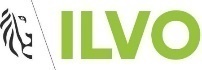 Naam firma: Naam contactpersoon: E-mailadres: Telefoonnummer: Datum monstername bij klant: Bewaarcondities vóór transport (=bij klant):  Bewaarcondities tijdens transport:  De aanvrager is verantwoordelijk voor een representatieve monstername.Verdere bewaring van de monsters :      kamertemperatuur    /    koelkast    /     diepvriesGewenste taal rapportering / facturatie: 		Nederlands		Frans		EngelsBijkomende gegevens te vermelden op beproevingsverslag: Bijkomende gegevens te vermelden op factuur: Handtekening aanvrager:                                                    Datum analyseaanvraag: ILVO - Brusselsesteenweg 370 - B-9090 Melle – Tel +32 9 2723000 – E-mail: T&VBU@ilvo.vlaanderen.beMatrixMonsteridentificatieAnalyseRapportering aan:Facturatie aan (indien verschillend van rapportering):Firma:Contactpersoon:Adres:Tel.:BTW-nummer:E-mail:Firma:Contactpersoon:Adres:Tel.:BTW-nummer:E-mail: